Конспект открытого занятия по ФЕМП в старшей группе.Жигулина Ольга Александровна, ГБОУ гимназия №1595 (дсп) города Москвы,Воспитатель в ДОУТема: «Похищение Бнлоснежки»Цель: - выявить полученные знания, представления, умения, которые дети получили в течение учебного года.Задачи:совершенствовать умение находить место числа в ряду, считать до 10 и обратно;- совершенствовать умение решать задачи на сложение и вычитание;- совершенствовать знания о геометрических фигурах и форме предметов;- закрепить умение составлять геометрические фигуры из счетных палочек;- совершенствовать умение вычленять из представленного ряда лишний по характерному признаку;- развивать мыслительные операции, внимание, умение ориентироваться в пространстве;- развивать любознательность, доброжелательное отношение друг к другу, взаимопомощь, навыки самооценки.Оборудование:- письмо; цветик-семицветик с заданиями; карточки с большими и маленькими цифрами; числовые домики; мяч; счетные палочки; карточка с расположением геометрических фигур; картинки; лабиринты и карандаши; книга «Белоснежка и семь гномов; 7 воздушных шаров.Методы и приемы: словесные (объяснение, рассказ) и наглядно – действенные (демонстрация, иллюстрация).Ход занятия.Вводная часть.Дети вместе с воспитателем становятся в круг.В круг широкий, вижу я,                                                       Встали все мои друзья. Мы сейчас пойдем направо, А теперь пойдем налево, В центре круга соберемся, И на место все вернемся. Улыбнемся, подмигнем, И опять играть начнем.Дети выполняют упражнения в соответствии с текстом. Стук в дверь. Передают анонимное письмо. Воспитатель его читает.Воспитатель: Ребята, письмо нам прислала злая королева из сказки «Белоснежка и семь гномов». Она пишет, что похитила Белоснежку и семь гномов и охраняет их хитрая лисичка. Вы можете их спасти, если выполните ее задания. Она передала нам волшебный цветок, цветик-семицветик. На каждом листочке у него задание. Основная часть.1 лепесток. Лабиринт. Воспитатель: Ребята, Белоснежку с гномами охраняет хитрая лисичка. Она очень проголодалась. Мы ей поможем пройти к еде и подружимся с ней.Дети карандашом «проходят» лабиринт.Воспитатель: Все вы молодцы, с заданием справились, пока лисичка кушает молочко мы с вами выполним оставшиеся задания.2 лепесток. Числовой ряд. Дидактическая игра “Найди место в ряду”.Воспитатель: Цифры перепутали свои места в числовом ряду. Помогите им ребята найти своё место.Детям раздаются цифры и они выстраиваются в цифровой ряд. Затем детям предлагается посчитать до десяти прямым и обратным счетом.Когда выстраивается числовой ряд:- Назови соседей числа 3 (справа2, слева 4)- Назови соседей числа 5 (слева 6, справа 4)- Назови соседей числа 6 (5, 7)- Я задумала число, оно меньше 5 на единицу, какое это число? (4)- Сколько детей стоит до …?- Я задумала число, оно больше 6 на единицу, какое это число? (7)Воспитатель: Молодцы. Берем следующий лепесток.3 лепесток. Состав числа. Воспитатель: Ребята, смотрите, какие интересные у вас домики. На каждом доме стоит номер, а в каждом окошке живет цифра. Но некоторые спрятались, нам нужно вспомнить состав числа и расселить жильцов в окошках (дети вписывают карандашом цифры в окошки).4 лепесток. Математические загадки.Воспитатель: Я буду кидать мяч, а вы отвечать на вопрос:- Сколько носов у трёх котов? (3)- Сколько ушей у двух мышей? (4)- Сколько пальцев на одной руке?- Какой сегодня день недели? (вторник)- Сколько раз в году бывает День рождения? (1)- Какое сейчас время года? (весна)- Назовите весенние месяца (март, апрель, май)- Сколько времени года? (весна, лето, осень, зима)- Сколько углов в треугольнике? (3)- Сколько дней в одной неделе? (7)- Что бывает раньше: утро или вечер?- Семь веселых поросят  У корытца в ряд стоят.  Два ушли в кровать ложиться –  Сколько свинок у корытца?    Пять.- С неба звездочка упала,  В гости к детям забежала.  Три кричат вослед за ней:  «Не забудь своих друзей!»  Сколько ярких звезд пропало,  С неба звездного упало?       Четыре.- Пять цветочков у Наташи  И еще два дал ей Саша.  Кто тут сможет посчитать,  Сколько будет два и пять?    Семь.- Привела гусыня-мать  Шесть детей на луг гулять.  Все гусята, как клубочки:  Три сынка, а сколько дочек?   Три.5 лепесток. Геометрические фигуры. Воспитатель: Сейчас мы с вами будем работать с геометрическими фигурами. А вот с какими, вам предстоит отгадать.Игра «Узнай меня».Я многоугольник, имею 3 стороны (треугольник)Я многоугольник, у меня 4 равные стороны (квадрат)Я не многоугольник, меня можно катать (круг)    У меня нет углов, но я не круг (овал)                                Я четырех угольник, но у меня не все стороны равны (прямоугольник)Воспитатель: Молодцы, все фигуры назвали правильно. Ребята, а вы знаете, что геометрические фигуры можно нарисовать, начертить в тетради, вырезать из цветной бумаги. А еще их можно выложить из счетных палочек. И не одну, а сразу несколько. Давайте попробуем.- отсчитайте три палочки и сделайте треугольник  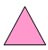 - отсчитайте еще две палочки и сделайте еще один треугольник  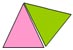 - сколько треугольников получилось? (два)- два треугольника вместе какую фигуру образуют? (ромб)- отсчитайте четыре палочки и сделайте квадрат.  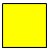 - отсчитайте еще три палочки и сделайте еще один квадрат           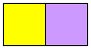 - какая фигура у вас получилась? (прямоугольник)- сколько четырехугольников получилось? (три)- а сколько всего фигур у вас получилось? (шесть)- назовите их (два треугольника, ромб, два квадрата, прямоугольник) - сколько палочек вы использовали? (12)Воспитатель: Теперь внимательно рассмотрите карточку и точно скажите, как расположены фигуры на этой карточке.- Где находиться прямоугольник?
- Где находится овал?
- Где находится круг?
- Где находится квадрат?- Где находится треугольник?
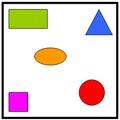 (При этом карточку можно поворачивать в разные стороны, изменяя расположение фигур. И задавать те же вопросы.)6 лепесток. Антонимы. Воспитатель: Становитесь все в круг, поиграем в мяч. Игра называется: «Скажи наоборот».Игра проводится с мячом. Воспитатель кидает мяч ребенку и называет одно из математических понятий, а ребенок кидает мяч обратно и называет противоположность названному понятию.Длинный – короткий; Большой – маленький; Высокий – низкий; Широкий – узкий; Толстый – худой; Далеко – близко; Вверху – внизу; Слева – справа; Вперед – назад; Один – много; Снаружи – внутри; Легкий – тяжелый;Сильный - слабый;Быстро - медленно.7 лепесток. Подарок злой Королеве. Обведи рисунок по цифрам. Воспитатель: Ребята, какие рисунки у вас получились? (ответы детей).Заключительная часть.Сегодня мы с вами помогли сказочным героям. Задобрили злую королеву выполнив все её задания. Как вы думаете, мы со всеми заданиями справились? (Ответы детей).Стук в дверь. Передают книгу перевязанную семью воздушными шарами. Подарок от Белоснежки и семи гномов.Занятие закончено.